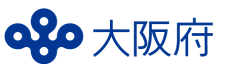 ○自宅であっても、宿泊料を受けて人を宿泊させるには「旅館業法」、「国家戦略特別区域法」、もしくは「住宅宿泊事業法」に基づく許可等が必要となります。○次の項目に該当する場合、旅館業の許可が必要な施設かもしれません。所管の保健所にご相談ください。無許可の宿泊営業は旅館業法違反です。まずは、所管保健所へご相談ください。①料金を受け取っていますか？ ②インターネット仲介サイト、広告等により宿泊者を募集していますか？ ③寝具（布団、毛布、枕など）を提供していますか？④繰り返し宿泊させていますか？保健所電話番号所管する市町村池田保健所072-751-2990池田市、箕面市、豊能町、能勢町茨木保健所072-620-6706茨木市、摂津市、島本町守口保健所06-6993-3134守口市、門真市四條畷保健所072-878-4480大東市、四條畷市、交野市藤井寺保健所072-952-6165松原市、柏原市、羽曳野市、藤井寺市富田林保健所0721-23-2682富田林市、河内長野市、大阪狭山市、河南町、太子町、千早赤阪村和泉保健所0725-41-1342和泉市、泉大津市、高石市、忠岡町岸和田保健所072-422-5683岸和田市、貝塚市泉佐野保健所072-462-7982泉佐野市、泉南市、阪南市、田尻町、熊取町、岬町